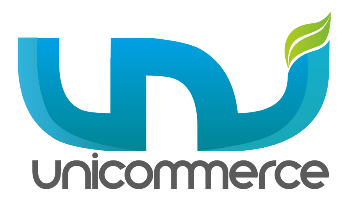      Uniware Your consort to the eCommerce Middleware    SOAP APIDocument Revision HistoryPrefaceThe document intends to take the reader through the details of the SOAP API service as provided by Uniware for the various business functions across different clients.IntroductionThe Uniware SOAP API comprises API definitions for different business operations, which would involve many steps in the process of Order Fulfillment, Vendor Management and Sales & Purchases. The core structures <request> and <response> form the basis of the SOAP XML for each API.SecurityThe SOAP API service is protected to allow only an authorized access to it. Thus, the APIs will require:An API username and API passwordfor authentication.Authentication failure denies access to the API service.SOAP Request EnvelopeA SOAP envelope consists of the header and the body. While the header contains security parameters to authorize a user, the body contains elements specific to an API. The following diagram illustrates the contents of a SOAP envelope:				     SOAP Request Envelope          		        HeaderBodySandboxSandbox is typically known as a security mechanism, providing a confined environment, where you can do anything without propagating its effects on the outside. In general, it is an isolated computing environment used for testing. We at Unicommerce use sandbox to execute the API requests against the production environment for development and testing purposes.The Sandbox API must be accessed with the following credentials:Username  SandboxPassword  91561781f43921dd2803fa63a7ee5519Request StructureThe following description of the SOAP request structure shows the elements required by the API, it contains the header and the body:General structure of SOAP RequestResponse StructureThe typical Response structure contains the header and the body. The body contains the response for the SOAP request made.General structure of the SOAP response:Error ResponsesIf an API request contains some error, the SOAP response contains the Error element. An error must be corrected prior to complete execution of the request initiated. The general structure of an error message is as follows:It contains:The Error CodeError MessageDescription (optional)Warning ResponsesA "Warning" response alerts you to a potential trouble with your data which may require additional explanation. It contains:The Warning CodeWarning MessageDescription (optional)FiltersMuch of the Web Service Enhancement functionality is enveloped in a set of filters contained in incoming and outgoing channels that connect the client and the servers hosting them. These filters are used in alliance with the base classes to pass information to and from the code. Filters are applied to a SOAP request in order to enable the feature of modifying a SOAP response.For an API result, you might require a result set in between a date range or its current status. These APIs contain the filters (wherever applicable) and provide accurate results, as desired.                                                                                   The general structure to illustrate a filter application in a request sent:API End pointsThe table below includes the end point specific path that gives the URI for each end point. The first link is that for the sandbox while the second one can be used for respective clients (replacing the respective tenant name). The link will take you to the detailed documentation for each API for that endpoint: API OperationsCreate or Edit Item TypeDescription: The API creates or edits an existing item type in the system. An item type is defining a product in the system where you give the product details like which product category it belongs to, its SKU and the name to identify it, along with the other physical aspects to construe it.API:API parameters:Request:Response:Error Codes:With the tag <Successful>false</Successful>, the system throws an error. The error codes are as defined below:Go back to API introductionGet Sale Order DetailsDescription: This API is used to get the details of the Sales Order residing in the system. A Sales Order should record the customer's originating purchase order which is an external document. A Sales Order is an internal document of the company.API:API parameters:Request:Response:Error Codes:With the tag <Successful>false</Successful>, the system throws an error. The error codes are as defined below:Cancel Sale Order Description: The API enables you to cancel a Sale Order or a Sale Order Item. The reason to cancel a sale order can vary from the customer’s request for doing so to the non-availability of the given item.API:API parameters:Request:Response:Error Codes:With the tag <Successful>false</Successful>, the system throws an error. The error codes are	 as defined below:Revision no.Revision dateSummary of changesCreated and edited byElementData typeDescriptionSample values<username>AlphanumericYour API username, as set in the system.“xyz@unicommerce.com”<password>Alphanumeric,
Your API password, which you must specify with the username.“xyz@123”ElementData typeDescriptionSample valuesCodeNumericThe error code as returned in the SOAP response.“80060”MessageAlphanumericThe error message set for the error code.“INVALID_PURCHASE_ORDER_CODE”DescriptionAlphanumericAn optional response, to describe the error.“The purchase order code is invalid”ElementData typeDescriptionCodeNumericThe warning code as returned in the SOAP response.MessageAlphanumericThe warning message set for the warning code.DescriptionAlphanumericAn optional response, to describe the warning.To do this:Use the endpoint:Create or Edit Item Typehttps://staging.unicommerce.com:443/services/soap/?version=1.5&facility=02https://tenant_name.unicommerce.com:443/services/soap/?version=1.5&facility=02Create Sale Orderhttps://staging.unicommerce.com:443/services/soap/?version=1.5&facilty=02https://tenant_name.unicommerce.com:443/services/soap/?version=1.5&facility=02Get Sale Order Detailshttps://staging.unicommerce.com:443/services/soap/?version=1.5&facilty=02https://tenant_name.unicommerce.com:443/services/soap/?version=1.5&facility=02Cancel Sale Orderhttps://staging.unicommerce.com:443/services/soap/?version=1.5&facility=02https://tenant_name.unicommerce.com:443/services/soap/?version=1.5&facility=02Create POFieldData typeDescriptionSample valuesMandatoryCategory codeAlphanumericThe code to identify the product category for an item.“M121111”YESItem SKUAlphanumericThe SKU code to identify an item uniquely.“ACMRRC11MH30002”YESNameAlphanumericThe product name as defined in Uniware.“Jeans”YESDescriptionAlphanumericThe product description to identify the item.“Blue denims with bell bottoms” NOScan IdentifierAlphanumericThe scanned bar code for any item.“ACMRRC11MH30002”NOLengthNumeric The product length measurement in millimeters.“6789”YESWidthNumericThe product width measurement in millimeters.“500”YESHeightNumericThe product height measurement in millimeters.“1000”YESWeightNumericThe product weight in grams.“500”YESColorAlphanumericColor of the product to identify the item“blue”NOBrandAlphanumericName of the brand to which the item belongs.“Lee Cooper”NOSizeAlphanumericSpecific to apparels, the size to recognize a particular item.“M” or “36”NOMRPDecimalThe Maximum Retail Price of an item to be sold at.“1000.00” or “99.50”NOTax Type CodeNumericThe tax type associated with a product, for correct computation of its selling price.“VAT” NOImage URLAlphanumericThe URL to get the product image for its visual identification.“http://cms-ip.s3.amazonaws.com/MOBMXA7H6UREIKZA_5134734_-1x-1.jpg”NOProduct page URLAlphanumericThe URL to get the product details on the web for its identification.“http://www.flipkart.com/apple-iphone-4/p/itmdkmjudzfchzf5?”NOError MessageDescription(100012, "INVALID_TAG") Tag name doesn't exist(100013, "INVALID_SHIP_TOGETHER_VALUE") Invalid value for ship together(10013, "INVALID_CATEGORY_CODE") Invalid Category CodeFieldData typeDescriptionSample valuesCodeAlphanumericThe Sales Order code in the system to identify a particular Sales Order.“SO1000056-0-0”Error MessageDescription(40005, "INVALID_SALE_ORDER_CODE")The Sales Order Code doesn't existFieldData typeDescriptionSample valuesCodeAlphanumericThe Sales Order code in the system to identify a particular Sales Order.“SO1000056-0-0”Error MessageDescription(40005, "INVALID_SALE_ORDER_CODE") The Sales Order Code doesn't exist(40010, "INVALID_SALE_ORDER_ITEM_STATE")SaleOrderItem[code] can't be cancelled in this state(40003, "INVALID_SALE_ORDER_ITEM_CODE")Invalid SaleOrderItem codes :[code1|code2]